Asiakastyötä koskeva kyselyAsiakastyö-kyselyn tavoitteena on kartoittaa esimerkiksi sitä, koetaanko asiakastyö kuormittavana vai innostavana. Voit halutessasi muokata kyselyä ja jättää pois tai lisätä väittämiä/kysymyksiä. Mikäli teillä on sisäisiä ja ulkoisia asiakkaita tai eri asiakasryhmiä, voit saatteessa opastaa, mihin haluat kyselyn tällä kertaa suunnata, sekä määritellä tarkemmin, mitä tarkoitat asiakastyöllä juuri teillä (esim. onko asiakas vanhus vai vanhuksen omaiset). Hae ideoita uusien kysymysten luomiseen muista kyselyistä.Miten tyytyväinen olet siihen, miten hyvin asiakastyö sujuu teillä noin ylipäätään?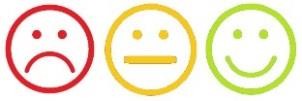 Asiakastyö voi vaihdellen innostaa tai kuormittaa. Arvioi, miten eri tai samaa mieltä olet seuraavien asiakastyötä kuvaavien väitteiden kanssa.Arvioi, miten eri tai samaa mieltä olet seuraavien asiakastyötä kuvaavien väitteiden kanssa.Jos alla olevista arvosanoista 10 on täydellisesti onnistunut asiakas(palvelu)tilanne, niin minkä arvosanan antaisit tämänhetkiselle työpaikkasi tarjoamalle asiakastyölle noin ylipäätään?Jos arvosana ei ole tällä hetkellä 10, kerro ainakin muutamia asioita, joita muuttamalla/lisäämällä tai vähentämällä arvosana nousisi − esimerkiksi vähintään yhden pykälän tai enemmän. (Huom. Tämä kysymys on tarkoitettu käytettäväksi yhdessä em. arviokysymyksen kanssa.Kuvaa lyhyesti viimeaikainen onnistumisesi asiakastyössä. Mitä siinä tapahtui, ja miten se vaikutti asiakkaaseen − entä sinuun itseesi? Mitä opit tästä tilanteesta?Vinkki! Kerää vaikka pelkästään onnistumisia. Kuvaile niitä tulosten käsittelyssä lyhyesti yleisesti, tai pyydä työntekijöitä kertomaan niitä toisilleen siten, että jokainen kertoo ja kuulee useamman tarinan. Tämä sopii hyvin esimerkiksi kehittämispäivän tai muun tapaamiseen alkuun, se nostaa tunnelmaa ja energisoi. Samalla kaikki saavat puhua omasta työstään ja jakaa kokemuksia.Kerro, mitkä asiakaspalveluun/asiakastyöhön liittyvät asiat tai käytännöt ovat työpaikallasi kunnossa. Mikä siinä toimii erityisen hyvin, ja mistä voitte olla työpaikkana ylpeitä?Kerro, minkä asioiden tai käytäntöjen muuttaminen voisi parantaa asiakaspalvelun/asiakastyön laatua työpaikalla? Kerro, minkä tekemisessä haluaisit itse olla mukana?Missä määrin asiakastyö kaipaa kehittämistä työpaikallasi juuri nyt?Millä tavoin asiakastyö liittyy työhyvinvointiisi?	LähteetAlkuperäinen kysely on peräisin Tampereen yliopiston Työhyvinvoinnin tutkimusryhmän Kehitä työhyvinvointia -sivustolta. URL: https://sites.tuni.fi/kehitatyohyvinvointia/esittely/Tämä kyselypohjan ulkoasu on muotoiltu edellä mainitun alkuperäisen kyselyn pohjalta osana Terveydenhuollon työntekijät digimurroksessa: Yhteistyön ja asiakaslähtöisyyden uudet haasteet -hanketta. Hanke on toteutettu Työterveyslaitoksen ja Tampereen yliopiston yhteistyössä ja sitä on rahoittanut Työterveyslaitos.1=Täysin eri mieltä2=Jokseenkin eri mieltä3=Jokseenkin samaa mieltä4=Täysin samaa mieltäSaan asiakkaista energiaa työhöni.1234Onnistumiset asiakkaiden kanssa auttavat jaksamaan työssäni.1234Puhetyylini asiakastilanteissa on sävyltään myönteinen.1234Puhetyyliini sävy asiakastilanteissa on arvostava.1234Saan asiakkailtani pääsääntöisesti hyvää palautetta.1234Teen asiakastyötä sopivan itsenäisesti.1234Voin tehdä asiakastyötä niin, että se on linjassa omien arvojeni/periaatteideni kanssa.1234Olen mielelläni tekemisissä asiakkaiden kanssa.1234Asiakkaani eivät herätä minussa pelon tunteita.1234Tunnen itseni varmaksi asiakastilanteissa.1234Tiedän hyvin, mitä asiakkaani odottavat minulta.12341=Täysin eri mieltä2=Jokseenkin eri mieltä3=Jokseenkin samaa mieltä4=Täysin samaa mieltäMinulla on tunne, että pystyn palvelemaan asiakkaitani riittävän hyvin.1234Minusta tuntuu, että saavutan asiakastyölle asetetut tavoitteet.1234Minusta tuntuu, että onnistun pääsääntöisesti täyttämään asiakkaideni tarpeet.1234Minulla on riittävästi osaamista, jotta voin toimia onnistuneesti asiakkaiden kanssa.1234Minulla on riittävästi tietoa siitä, mitä asiakkaani minulta odottavat.1234Minulla on riittävästi tietoa muista palveluista, joihin voin tarpeen mukaan ohjata asiakkaitani asiakkaitani.123412345678910Ei kuulu tärkeisiin tai kiireellisiin kehittämiskohteisiin.Kehittäminen olisi ihan hyväksi, mutta ei kovin kiireellistä.Kuuluu tärkeisiin ja kiireellisiin kehittämiskohteisiin.Asiakaskohtaamiset pääsääntöisesti energisoivat/piristävät minua.Asiakaskohtaamiset eivät juurikaan tuo tai vie minulta energiaa.Asiakaskohtaamiset vievät minulta enemmän energiaa kuin toivoisin.